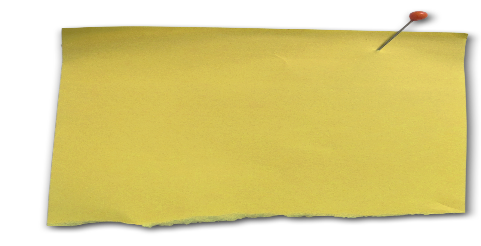 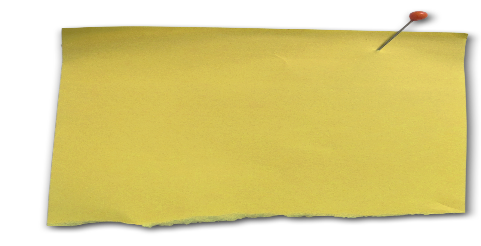 أيام الأسبوعالحلقةالأركاناللقاء الأخيرالأحدتعريف الطفل بالمعلمات وتعريف المعلمات على الأطفال – يتحدث الأطفال عن الإجازة وعن مشاعرهم ثم تعريفهم على أدراجهم ومجتويات الفصل، ودورات المياه، ومخارج ومداخل الروضة. (نشيد ما هو اسمك).الفني: رسم بالفلوماسترالأسري: غرفة جلوس + مطبخالاكتشاف: مراقبة (السلحفاة)المكتبة: قصص منوعةلعب بالأجهزة + لعبة منظمة قذف الكرة مع ذكر الأسماءالإثنينلعبة أصابع (جنود خمسة)، مواصلة الحديث مع الأطفال الجدد عن الإجازة والتعرف على مرافق الروضة (نشيد جاء حسن وجاء حسين).الفني: رسم بالفلوماستر + عجينالاكتشاف: كالسابقاللعب بالأجهزة + لعبة منظمة "سلوى يا سلوى بأسماء الأطفال".الثلاثاءلعبة أصابع (أرنب خمسة)، الترحيب بالأطفال الجدد والتعرف عليهم، وتعريفهم على مرافق الروضة، سرد قصة (الأسد والفأر) + بعض القوانين.الفني: رسم بالفلوماستر + عجينالاكتشاف: كالسابقاللعب بالأجهزة + لعبة منظمة "فتحي يا وردة".الأربعاءلعبة أصابع (أولاد وبنات) الترعف على الأطفال الجدد + عرض صور الأطفال + بعض القوانين.الفني: رسم بالفلوماستر + عجينالاكتشاف: كالسابقاللعب بالأجهزة + لعبة منظمة "يا ذيب يا ذيب".الخميسلعبة أصابع (وجدت بذرة) تليفزيون عرف نفسك يقف الطفل خلف التليفزيون ويعرف بنفسه + بعض القوانين.الفني: رسم بالفلوماستر + عجينالاكتشاف: كالسابقاللعب بالأجهزة + لعبة منظمة " شمس قمر".أيام الأسبوعالحلقةالأركاناللعب الحر في الخارجاللقاء الأخيرالأحدالتاريخ + الغياب + " قراءة سورة الإخلاص" ألعاب أصابع " أمسكتنحلة " .يتحدث الطفل عن جسمو الذات الجسمية " المرآة " .الفني: كولاج كروت التهنيئة بالعام الجديدالأسرة: كالسابقالاكتشاف: كالسابقلعب حر في الساحة + لعبةالقفز داخل الأكياس .نشيد خمسة فوقخمسة تحتالإثنينالتاريخ + الغياب + قراءة سورة الإخلاص .ألعاب أصابع " أمسكت سمكة " يتحدث الطفل عن جسمو الذاتالجسمية " مرآة " .الفني: إكمال النشاط السابق وذلك بكتابة جملةمن تعبير الطفل لمن يحبو .الاكتشاف: كالسابقلعب حر في الساحة + لعبة شدالحبل .قصة النملة والصرصورالثلاثاءالتاريخ + الغياب + قراءة سورة الإخلاص .ألعاب أصابع " أرانب خمسة .... مسرح العرائس ، سعيد يتحدث عنبعض قوانين الأركان "الفني: رسم بالفلومستر على الحاملالاكتشاف: كالسابقلعب حر في الساحة + لعبةالكراسي.لعبة ماذا تغير فيصاحبيالأربعاءالتاريخ + الغياب + قراءة سورة الإخلاص .ألعاب أصابع " جنود خمسة .... مسرح العرائس ، سعيد يتحدث عنبعض قوانين الأركان "الفني: رسم بالألوان الشمعيةالاكتشاف: كالسابقلعب حر في الساحة + لعبةالكراسي .نشيد طلع الفأر منجحرهالخميستوزيع الوحدة + إنزال لوحة الإعلان .الفني: رسم بالفلومسترلعب حر في الساحة + لعبةمنظمة ىيا يا أولاد ىيا يا بنات .تغيير الأركان